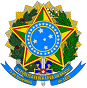 Ministério da Justiça e Segurança Pública
Secretaria Nacional do Consumidor
Departamento de Projetos e de Políticas de Direitos Coletivos e DifusosFormulário para Agendamento Reunião Formulário para Agendamento Reunião Formulário para Agendamento Reunião Formulário para Agendamento Reunião Formulário para Agendamento Reunião Formulário para Agendamento Reunião Formulário para Agendamento Reunião PautaPautaPautaProjetoProjetoProjetoInstrumento (Se houver)Instrumento (Se houver)Instrumento (Se houver)Interessado Interessado Interessado Proposta de Data/HoraProposta de Data/HoraProposta de Data/HoraModalidadeModalidadeModalidadeModalidadeModalidadeModalidadeModalidade Presencial Presencial Presencial Presencial Online (Teams) Online (Teams) Online (Teams)Participantes Participantes Participantes Participantes Participantes Participantes Participantes NomeNomeCargo/FunçãoCargo/FunçãoCargo/FunçãoE-mailTelefonesContato Responsável pelo Agendamento Contato Responsável pelo Agendamento Contato Responsável pelo Agendamento Contato Responsável pelo Agendamento Contato Responsável pelo Agendamento Contato Responsável pelo Agendamento Contato Responsável pelo Agendamento Nome CargoE-mailTelefoneObservações adicionais (Opcional)Observações adicionais (Opcional)Observações adicionais (Opcional)Observações adicionais (Opcional)Observações adicionais (Opcional)Observações adicionais (Opcional)Observações adicionais (Opcional)